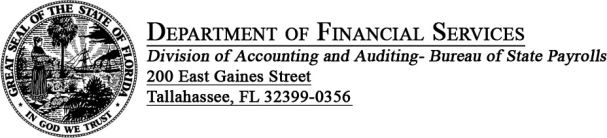 DEBT GARNISHMENT INFORMATION FORMCOURT: __________________________________CASE NUMBER: ___________________________                                                                        RETURN TO:  (Employing Agency Name & Address)__________________________________________	     ____________________________________________________________________________________	      __________________________________________				       Plaintiff(s),vs.							      ____________________________________________________________________________________	      ____________________________________________________________________________________	      __________________________________________			               Defendants(s), and				   Garnishee.JUDGMENT DEBTOR INFORMATION(Completed by Employing Agency)NAME: _____________________________________________________________________________________SOC. SEC.# ___________________________________  PHONE: _____________________________________STREET: ___________________________________________________________________________________ CITY: __________________________________ STATE: _______________  ZIP: _________________________STATE AGENCY EMPLOYED BY: _______________________________________________________________Date Form Reviewed: _____________ Reviewed by: __________________________ Phone: ______________Date Form Received in BOSP: ___________________JUDGMENT CREDITOR INFORMATION(Print or Type)ANY AMOUNTS DEDUCTED SHALL BE PAYABLE TO AND FORWARDED TO:NAME: ______________________________________________________________________________________TAX ID#: _____________________________________ PHONE: ________________________________________STREET: _____________________________________________________________________________________CITY: _____________________________________ STATE: _______________  ZIP: _______________________PROVINCE/COUNTRY: _________________________________________________________________________Name and Signature of person completing form: ______________________________________________________Title of person completing form: ______________________________________ Phone: (______) _______________